                        РЕШЕНИЕ						    КАРАР               «29» ноября 2016 года                                                     № 102О значении корректирующего коэффициента базовой доходности К2, применяемого при системе налогообложения в виде единого налога на вмененный доход    	В связи с принятием Федерального Закона от 03.07.2016 №248-ФЗ «О внесении изменений в часть вторую Налогового кодекса Российской Федерации», руководствуясь главой 26.3 Налогового кодекса Российской Федерации, Совет Высокогорского муниципального района РЕШИЛ:1. Плательщиками единого налога на вмененный доход являются организации и индивидуальные предприниматели, осуществляющие на территории Высокогорского муниципального района Республики Татарстан виды предпринимательской деятельности, предусмотренные пунктом 2 настоящего Решения.        	2.   Система налогообложения в виде единого налога на вмененный доход применяется в отношении следующих видов предпринимательской деятельности:        2.1 оказания бытовых услуг. Коды видов деятельности в соответствии с Общероссийским классификатором видов экономической деятельности и коды услуг в соответствии с Общероссийским классификатором продукции по видам экономической деятельности, относящихся к бытовым услугам, определяются Правительством Российской Федерации;2.2 оказания ветеринарных услуг;2.3 оказания услуг по ремонту, техническому обслуживанию и мойке автомототранспортных средств;2.4 оказания услуг по предоставлению во временное владение (в пользование) мест для стоянки автотранспортных средств, а также по хранению автомототранспортных средств на платных стоянках (за исключением штрафных автостоянок);2.5 оказания автотранспортных услуг по перевозке пассажиров и грузов, осуществляемых организациями и индивидуальными предпринимателями, имеющими на праве собственности или ином праве (пользования, владения и (или) распоряжения) не более 20 транспортных средств, предназначенных для оказания таких услуг;2.6 розничной торговли, осуществляемой через магазины и павильоны с площадью торгового зала не более 150 квадратных метров по каждому объекту организации торговли. Для целей настоящего Решения розничная торговля, осуществляемая через магазины и павильоны с площадью торгового зала более 150 квадратных метров по каждому объекту организации торговли, признается видом предпринимательской деятельности, в отношении которого единый налог не применяется;2.7 розничной торговли, осуществляемой через объекты стационарной торговой сети, не имеющей торговых залов, а также объекты нестационарной торговой сети;2.8 оказания услуг общественного питания, осуществляемых через объекты организации общественного питания с площадью зала обслуживания посетителей не более 150 квадратных метров по каждому объекту организации общественного питания. Для целей настоящего Решения оказание услуг общественного питания, осуществляемых через объекты организации общественного питания с площадью зала обслуживания посетителей более 150 квадратных метров по каждому объекту организации общественного питания, признается видом предпринимательской деятельности, в отношении которого единый налог не применяется;2.9 оказания услуг общественного питания, осуществляемых через объекты организации общественного питания, не имеющие зала обслуживания посетителей;2.10 распространения наружной рекламы с использованием рекламных конструкций;2.11 размещения рекламы с использованием внешних и внутренних поверхностей транспортных средств;2.12 оказания услуг по временному размещению и проживанию организациями и предпринимателями, использующими в каждом объекте предоставления данных услуг общую площадь помещений для временного размещения и проживания не более 500 квадратных метров;2.13 оказания услуг по передаче во временное владение и (или) в пользование торговых мест, расположенных в объектах стационарной торговой сети, не имеющих торговых залов, объектов нестационарной торговой сети, а также объектов организации общественного питания, не имеющих зала обслуживания посетителей;2.14 оказания услуг по передаче во временное владение и (или) в пользование земельных участков для размещения объектов стационарной и нестационарной торговой сети, а также объектов организации общественного питания.3. В отношении видов предпринимательской деятельности, указанных в пункте 2 настоящего Решения, значение корректирующего коэффициента базовой доходности К2 устанавливается согласно приложения 1.4. Признать утратившими силу Решения Совета Высокогорского муниципального района:4.1 от 24.10.2008 № 229 «О значении корректирующего коэффициента базовой доходности К2, применяемого при системе налогообложения в виде единого налога на временный доход». 4.2 от 15.11.2008 № 245 «О внесении изменений в решение Совета Высокогорского муниципального района от 24.10.2008 № 229 «О значении корректирующего коэффициента базовой доходности К2, применяемого при системе налогообложения в виде единого налога на вменяемый доход»4.3 от 22.10.2012 № 194 «О внесении изменений в решение Совета Высокогорского муниципального района от 24.10.2008 № 229 «О значении корректирующего коэффициента базовой доходности К2, применяемого при системе налогообложения в виде единого налога на вменяемый доход» (с учетом внесенных изменений от 15.11.2008 № 245).5. Опубликовать настоящее решение путем размещения в газете «Высокогорские вести» («Биектау хәбәрләре»), на официальном сайте Высокогорского муниципального района в информационно-телекоммуникационной сети Интернет по веб-адресу: http:// vysokaya-gora.tatarstan.ru и на «Официальном портале правовой информации Республики Татарстан» в информационно-телекоммуникационной сети Интернет по веб-адресу: http://pravo.tatarstan.ru.6. Настоящее Решение вступает в силу с 1 января 2017 года, но не ранее чем по истечении одного месяца со дня его официального опубликования в районной газете «Высокогорские вести» («Биектау хәбәрләре»).Председатель Совета района,Глава муниципального района                                                                Р.Г. Калимуллин                                                                                                                  Приложение 1к решению Совета Высокогорского                                                      муниципального района  от  29.11.2016 № 102Значение  корректирующего  коэффициента базовой доходностиК2 в населенных  пунктах с численностью  населения:Значение  корректирующего  коэффициента базовой доходностиК2 вне населенных пунктов:Тел.:+7 (84365) 2-30-50, факс: (84365) 2-30-50,, е-mail: biektau@tatar.ru, www./vysokaya-gora.tatarstan.ruТел.:+7 (84365) 2-30-50, факс: (84365) 2-30-50,, е-mail: biektau@tatar.ru, www./vysokaya-gora.tatarstan.ruЧисленность населенияЗначение коэффициента К 2До 100 человек0,05От 101 до 300 человек0,1От  301 до 500 человек0,3От 501 и свыше человек0,5Вид деятельностиЗначение коэффициента К 2Оказание бытовых услуг. Коды видов деятельности в соответствии с Общероссийским классификатором видов экономической деятельности и коды услуг в соответствии с Общероссийским классификатором продукции по видам экономической деятельности, относящихся к бытовым услугам, определяются Правительством Российской Федерации;0,3Розничная торговля, осуществляемая через магазины и павильоны с площадью торгового зала не более 150 квадратных метров по каждому объекту организации торговли. Для целей настоящего Решения розничная торговля, осуществляемая через магазины и павильоны с площадью торгового зала более 150 квадратных метров по каждому объекту организации торговли, признается видом предпринимательской деятельности, в отношении которой единый налог не применяется; 0,3Розничная торговля, осуществляемая  через объекты стационарной торговой сети, не имеющей торговых залов, а также объекты нестационарной торговой сети;0,3По остальным видам деятельности 0,5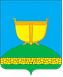 